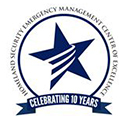 CENTER OF EXCELLENCEHOMELAND SECURITY-EMERGENCY MANAGEMENTHSEM Center of Excellence Celebrates Ten-Year Anniversary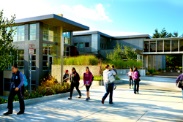 The State’s Center of Excellence for Homeland Security-Emergency Management celebrated its tenth anniversary in June 2015 by hosting an Educator-Practitioners Summit at Pierce College in Puyallup.  “They are celebrating 10 years of educational focus on our profession,” state Eric Holdeman contributor to Emergency Management Magazine a national publication sharing information about the world of emergency management and homeland security.    Governor Jay Inslee congratulated the Center on its anniversary stating the Center “is helping our state’s community and technical colleges prepare a skills workforce to maintain our national security, ensure effective response to all-hazard events and building community disaster resilience.”The HSEM field continues to be a high growth industry with an ever increasing demand for skilled workers that have expertise to plan, prepare, respond and lead the recovery from a complex man-made, natural and technological disasters.  The Center’s mission is to provide statewide leadership which supports diversity and ensure the industry’s academic programs remain cutting edge.  The events of September 11t profoundly changed the world view and our sense of safety.  The perceived need for increased preparation for either a natural catastrophic event or man-made event is driving the career field, and has results in an increased importance placed on homeland security-emergency management careers in the public sector.  The increasing emphasis placed on security and protective services in recent years has had a significant impact on careers in the private sector workforce as well. Positions in the private sector like their counterparts in the public sector, are emerging, and contain HSEM responsibilities, but may not be considered solely HSEM occupations.  In November 2004, the Washington State Workforce Training and Education Coordinating Board awarded a Skill Panel Formation in Homeland Security grant to Pierce College.  With the support of the Center DACUM workshops were held with experts in the field, In 2007 Pierce College established its Certificate and ADT Homeland Security-Emergency Management degree and eight years later in June 2015 Pierce College with the support of the Center conducted an employer survey to assess the demand for professionals with BAS-HSEM specific degrees to support its BAS HSEM program application to the State Board. Responses from the BAS-HSEM survey exceeded the State Board survey requirement of 25 individual employer responses to verify and support the proposed BAS-HSEM program demand and Pierce has proceeded with it BAS application and anticipates receiving finals approvals to begin offering the BAS in the fall of 2015 . The Center, its industry advisory board, and other organizations within the HSEM industry proposed the development of a Certificate Program in Maritime, Port, and Transportation Security.  The program was established at Highline College for students participating within the discipline of Homeland Security and Emergency Management. The purpose of the program is to provide continuing education/workforce support for those students who wish to strengthen their education and employment opportunities with requirements specializing in the security of the maritime, port, and transportation industry. Although not a degree program, the focus of the courses would serve as a gateway to further pursuit of an Associate’s Degree within the field of Homeland Security and Emergency Management, in addition to exercising theoretical and applied research into protecting these industry sectors which serve as both the State’s economic strength and global trade vehicles.November of 2015 the Military Transitions Manager at JBLM and SBCTC Workforce staff contacted the a Center to assist the state in bringing the Mission Critical Operations (MCO) curriculum from Cleveland College, North Carolina (NC) to support a 20 week Career Skills Program on JBLM.  After the initial review by the Center’s subject matter experts it was determined that the Center could assist with CTC resources to craft a customized curriculum that addresses the military training requirement for MCO and is proceeding to work with JBLM and McKinstry Corporation to establish a Certificate program by fall of 2016.